ส่วนที่ 1 สำหรับผู้ขอใช้บริการ (กรุณากรอกข้อมูลให้ครบถ้วนและชัดเจน)   วันที่ ............... เดือน ......................... พ.ศ................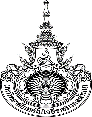 เรียน  ผู้อำนวยการกองบริหารทรัพยากร (แนบโครงการ / บันทึกข้อความ / คำสั่งไปราชการ /อื่นๆถ้ามี)ชื่อ-สกุล...............................................................................สังกัดหน่วยงาน......................................................................ประสงค์ขอใช้รถ  รถตู้..........คัน (10ที่นั่ง/คัน)  รถยนต์นั่ง 4ประตู.......คัน  (4ที่นั่ง/คัน)    รถบรรทุก.........คัน(30ที่นั่ง/คัน)   ประกอบด้วยอาจารย์ ............คน  เจ้าหน้าที่ ............คน   นักศึกษา .............คน รวม ..............คน ควบคุมรถโดย ......................................................................ตำแหน่ง..............................................................................สังกัดหน่วยงาน.....................................................................เพื่อไปปฏิบัติราชการที่.......................................................  ออกเดินทาง วันที่ ................................... เวลา...................เดินทางกลับวันที่....................................... เวลา.................ระยะทางไปกลับโดยประมาณการ….....................กม. โดย    ใช้น้ำมันเชื้อเพลิงจาก มทร.ล้านนา พล.    ใช้น้ำมันเชื้อเพลิงจากโครงการ..................................................    .........................................................................................................................................................................................                                                                                      ลงชื่อ ................................................................. ผู้ขออนุญาตใช้รถยนต์                      (...................................................................)    หมายเลขโทรศัพท์....................................................-----------------------------------------------------------------------------------------------------------------------------------------------------------------------------------------ส่วนที่ 2  สำหรับผู้พิจารณาอนุญาตให้ใช้รถยนต์   1)  รถ.....................ทะเบียน............................ขับโดย................................................ โทร..............................	2)  รถ.....................ทะเบียน........................... ขับโดย................................................ โทร..............................3)  รถ.....................ทะเบียน............................ขับโดย................................................ โทร..............................                 โดยเบิกค่าใช้จ่าย    เบิกได้ตามสิทธิ์   เบิกค่าที่พักแบบเหมาจ่าย    ไม่เบิกค่าใช้จ่าย   อื่น ๆจากโครงการ      ไม่สามารถอนุญาตให้ได้ เนื่องจาก............................................................................................................................   ...................................................................................................................................................................................ลงชื่อ...................................................................(จนท.จัดตารางการอนุญาตใช้รถยนต์)                (นาย  ทรงวุฒิ  พึ่งทอง)  ................/................./................ความเห็นหัวหน้างานยานพาหนะ                                                                    เสนอเพื่อโปรดพิจารณา  ความเห็นอื่น ๆ .......................................................................................................................................................................................................................................................................................................      			    ลงชื่อ......................................................... (หัวหน้างานยานพาหนะ)                                              (นายสมบัติย์  มงคลชัยชนะ)  .............../................./................ความเห็นหัวหน้างานบริการ  เห็นสมควรอนุญาต      ไม่สมควรอนุญาต   ความเห็นอื่น ๆ ..................................................................................................................................................................................................................................................................                                   ลงชื่อ........................................................... ( หัวหน้างานบริการ)                		              (นายทรงกลด    ศรีวัฒนวรัญญู)  .............../................./................คำสั่งผู้อำนวยการกองบริหารทรัพยากร  อนุญาต                    ไม่อนุญาต              คำสั่งอื่น ๆ .....................................................................................................................................................................................................................................................................                                     ลงชื่อ...............................................................                                                 (นางศุภัคษา  ศรีวิชัยลำพรรณ์) .............../................./................                                         ( ผู้อำนวยการกองบริหารทรัพยากร )                                                                                                                             .............../................./................